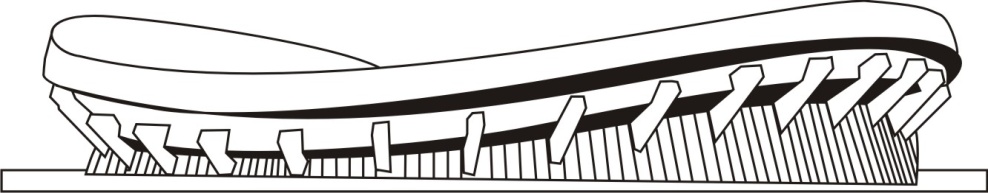 		Σ Τ Α Δ Ι Ο   Ε Ι Ρ Η Ν Η Σ   Κ Α Ι   Φ Ι Λ Ι Α Σ¨P E A C E   &   F R I E N D S H I P¨   S T A D I U MΛ. ΕΘΝΑΡΧΟΥ ΜΑΚΑΡΙΟΥ 				Ημερομηνία: 185 47 ΝΕΟ ΦΑΛΗΡΟ - ΠΕΙΡΑΙΑΣ                          		Αριθ. Πρωτ.:                           ΤΗΛ. : 210 4893000                                                                                   FAX : 210 4893036                                                    www.sef-stadium.gr secretary@sef-stadium.gr                                                                                                      ΔΙΑΚΗΡΥΞΗΑΝΟΙΧΤΟΥ ΠΛΕΙΟΔΟΤΙΚΟΥ ΔΙΑΓΩΝΙΣΜΟΥ ΜΕ ΚΛΕΙΣΤΕΣ ΠΡΟΣΦΟΡΕΣ ΓΙΑ ΤΗΝ ΕΚΜΙΣΘΩΣΗ ΧΩΡΟΥ 12 ΤΜ (ΠΡΩΗΝ ΚΟΥΒΟΥΚΛΙΟ ΕΚΔΟΣΗΣ ΕΙΣΙΤΗΡΙΩΝ ΠΛΗΣΙΟΝ ΤΡΑΜ)  ΠΕΡΙΒΑΛΛΟΝΤΟΣ ΧΩΡΟΥ ΤΟΥ ΣΤΑΔΙΟΥ ΕΙΡΗΝΗΣ ΚΑΙ ΦΙΛΙΑΣ.Το Νομικό Πρόσωπο Ιδιωτικού Δικαίου (Ν.Π.Ι.Δ.) με την επωνυμία «ΣΤΑΔΙΟ ΕΙΡΗΝΗΣ ΚΑΙ ΦΙΛΙΑΣ» (Σ.Ε.Φ.), που εδρεύει στον Πειραιά (Ν. Φάληρο, Λ. Εθνάρχου Μακαρίου αρ. 1), με ΑΦΜ  090035567  και εκπροσωπείται νόμιμα από την Πρόεδρο του Δ.Σ. κα. Χριστίνα Τσιλιγκίρη, έχοντας υπόψη:α. 	Την υπ’ αριθ. ΥΠΠΟΑ/ΓΔΟΑ/ΔΥΑ/ΤΔΑΔΕΦ/178564/5695/1379/115 απόφαση Υφυπουργού Αθλητισμού (ΦΕΚ 307/Υ.Ο.Δ.Δ./21.3.2020), β. 	Το άρθρο 40 περ. 4 του ν. 1828/1989 (ΦΕΚ Α' 2/3.1.1989),γ. 	Την υπ’ αριθ. 14487/1989 Κοινή Υπουργική Απόφαση περί   εγκρίσεως του Κανονισμού Λειτουργίας Σταδίου Ειρήνης και Φιλίας (Σ.Ε.Φ.) (ΦΕΚ 346 Β’ / 11.5.1989),δ. 	Την με αριθ. ΥΠΠΟΑ / ΓΔΟΑ / ΔΥΑ / ΤΔΑΔΕΦ / 178564/5695/1379/115 απόφαση του Υφυπουργού Αθλητισμού (ΦΕΚ 307/Υ.Ο.Δ.Δ./21-4-2020),ε.	Tο πρακτικό της υπ’ αρ. 26ης συνεδρίασης /08-10-2020 του Δ.Σ του Σ.Ε.Φ.,στ.	Τις διατάξεις του ΑΚ για τη μίσθωση πράγματος (άρθρα 574 επ.),ζ.	Το ότι, η μίσθωση αυτή υπάγεται  στη διάταξη του άρθρου 35 παρ. 2 του Ν. 3342/2005 (μη εμπορική μίσθωση, μη υπαγόμενη  στις διατάξεις περί των μισθώσεων του Δημοσίου ή των νομικών προσώπων δημοσίου δικαίου και μη προστατευόμενη από τις διατάξεις του Π.Δ. 34/1995 περί εμπορικών μισθώσεων, όπως τροποποιημένα ισχύουν).  η. 	Τις διατάξεις του ν. 3861/2010 περί του «Προγράμματος Διαύγειας». ΠΡΟΚΗΡΥΣΣΕΙΑνοικτό δημόσιο πλειοδοτικό διαγωνισμό και ΠΡΟΣΚΑΛΕΙ τους ενδιαφερόμενους να καταθέσουν  κλειστές προσφορές  για την εκμίσθωση  χώρου εμβαδού 12 τ.μ. (πρώην κουβούκλιο εκδοτηρίου εισιτηρίων) περιβάλλοντος χώρου του Σταδίου Ειρήνης και Φιλίας  (Σ.Ε.Φ.),  που βρίσκεται πλησίον της εισόδου εξόδου του σταθμού ΤΡΑΜ και Ηλεκτρικού του Ν. Φαλήρου και των γηπέδων αντισφαίρισης, με χρήση περιπτέρου για διάστημα δύο (2) ετών με δικαίωμα παράτασης ενός (1) ακόμη έτους με μονομερή δήλωση του μισθωτή με τους ίδιους συμβατικούς όρους, και με την προϋπόθεση ο ανάδοχος μισθωτής να ανταποκρίνεται και να τηρεί, ως τότε τις συμβατικές του υποχρεώσεις (προνομιακή αντιμετώπιση). Τιμή εκκίνησης τριακόσια πενήντα ευρώ (350,00 ευρώ) μηνιαίο μίσθωμα, μη συμπεριλαμβανομένων των λειτουργικών δαπανών (δαπάνες ρεύματος-ύδατος) πλέον 3,6% χαρτοσήμου. ΚΕΦΑΛΑΙΟ Α'ΔΙΕΝΕΡΓΕΙΑ ΔΙΑΓΩΝΙΣΜΟΥ, ΠΕΡΙΕΧΟΜΕΝΟ ΤΗΣ ΣΥΜΒΑΣΗΣ ΜΙΣΘΩΣΗΣ, ΤΟΠΟΣ ΚΑΙ ΧΡΟΝΟΣ ΔΙΕΝΕΡΓΕΙΑΣΔΙΕΝΕΡΓΕΙΑ ΔΙΑΓΩΝΙΣΜΟΥΟ διαγωνισμός θα διεξαχθεί στην αίθουσα Συνεδριάσεων του ΔΣ του Σ.Ε.Φ. (επί της Λ. Εθνάρχου Μακαρίου αρ. 1 Ν. Φάληρο,  Πειραιάς)  ενώπιον επιτροπής, την 21/6/2021 και ώρα 12.00π.μ.Οι όροι που ισχύουν είναι οι κάτωθι: Α) Σύναψη ιδιωτικού συμφωνητικού μίσθωσης διάρκειας δύο (2) ετών με δικαίωμα παράτασης άλλο ένα (1) έτος με μονομερή δήλωση του μισθωτή, με τους ίδιους συμβατικούς όρους και με την προϋπόθεση ο ανάδοχος μισθωτής να ανταποκρίνεται και να τηρεί, ως τότε τις συμβατικές του υποχρεώσεις (προνομιακή αντιμετώπιση).Β)  Η τιμή εκκίνησης του μισθώματος ορίζεται στο ποσό των τριακοσίων πενήντα ευρώ (350,00 ευρώ) μηνιαίως , μη συμπεριλαμβανομένων των λειτουργικών δαπανών (δαπάνες ρεύματος-ύδατος) πλέον 3,6% χαρτοσήμου. Το ύψος του μισθώματος παραμένει σταθερό για δύο (2) έτη ενώ μετά τα δύο έτη, σε περίπτωση παράτασης της μίσθωσης η αύξηση του μισθώματος θα πραγματοποιηθεί βάσει του τρέχοντος τιμαρίθμου + 2 μονάδες (στην περίπτωση που η αύξηση είναι θετική) ενώ εάν είναι αρνητική το μίσθωμα παραμένει το ίδιο. Η αξιολόγηση των προσφορών θα γίνει με βάση την υψηλότερη οικονομική προσφορά για το Σ.Ε.Φ, συνυπολογιζόμενης και της εμπειρίας, της αξιοπιστίας και φερεγγυότητας  των υποψηφίων.Οι ενδιαφερόμενοι δύνανται να επισκεφθούν το μίσθιο χώρο, προ της διενέργειας του διαγωνισμού, κατά τις εργάσιμες ημέρες και κατά τις ώρες 10.00 π.μ. - 12.00 μ.μ., προκειμένου  να σχηματίσουν ιδία αντίληψη  και εικόνα αυτών. Τηλέφωνα επικοινωνίας για επίσκεψη 2104893427 και 2104893299. ΠΕΡΙΕΧΟΜΕΝΟ ΤΗΣ ΣΥΜΒΑΣΗΣ ΜΙΣΘΩΣΗΣΑΡΘΡΟ 1ο ΜΙΣΘΙΟΙ ΧΩΡΟΙ - ΧΡΗΣΗ -  ΠΡΟΣΘΗΚΕΣ – ΜΕΤΑΡΡΥΘΜΙΣΕΙΣ - ΕΠΙΣΚΕΥΕΣ – ΛΟΙΠΕΣ ΥΠΟΧΡΕΩΣΕΙΣ ΜΙΣΘΩΤΗ	1.-Μίσθιοι χώροι:Ο  προς εκμίσθωση χώρος, που βρίσκεται στον περιβάλλοντα χώρο του Σ.Ε.Φ., είναι ο χώρος επιφάνειας 12 τμ, που περιλαμβάνει τσιμεντένιο φυλάκιο (πρώην κουβούκλιο εκδοτηρίου εισιτηρίων) στις εισόδους των υπόγειων διαβάσεων του ηλεκτρικού σταθμού, πλησίον των γηπέδων αντισφαίρισης, με σκοπό χρήσης περιπτέρου.2.-  Ρητώς συμφωνείται ότι ο μισθωτής  δεν δικαιούται να επεκτείνει τη δραστηριότητά του ή να χρησιμοποιήσει άλλους, πλην του ανωτέρω περιγραφομένου, χώρους των εγκαταστάσεων του ΣΕΦ. 3.- Ο μισθωτής έχει ελέγξει το μίσθιο και όλους τους χώρους αυτού και δηλώνει ότι αυτό είναι της τέλειας και πλήρους αρεσκείας του και έγκρισής του, αναγνωρίζει ότι αυτό  είναι σύμφωνο με τις προδιαγραφές  του  και απόλυτα κατάλληλο και σύμφωνο με τη χρήση  για την οποία  το προορίζει.  4.- Καθ’ όλη τη διάρκεια της μίσθωσης, το ΣΕΦ ουδεμία υποχρέωση έχει για συντήρηση- επισκευή ζημιών ή βλαβών του μίσθιου, ακόμη και αναγκαίων,  καθώς και των παραρτημάτων και παρακολουθημάτων του  (εγκαταστάσεις  παροχής ηλεκτρικού ρεύματος – ύδατος, αποχέτευσης κλπ), έστω και προερχομένων εκ της συνήθους χρήσεως, για τις οποίες αποκλειστική ευθύνη φέρει και υποχρέωση έχει ο μισθωτής, ο οποίος θα  αποκαθιστά σύννομα και εμπρόθεσμα αυτές με δική του επιμέλεια, έξοδα και δαπάνη. Ο μισθωτής υποχρεούται να προβαίνει στις ανωτέρω εργασίες συντήρησης  και επισκευές με κάθε επιμέλεια, και εφαρμόζοντας τους κανόνες της τέχνης και επιστήμης και όπως ορίζει η κείμενη νομοθεσία.  ΑΡΘΡΟ 2οΔΙΑΡΚΕΙΑ ΜΙΣΘΩΣΗΣ	Η διάρκεια της μίσθωσης ορίζεται σε δύο (2) έτη αρχίζει δε από την υπογραφή της σύμβασης και λήγει την αντίστοιχη ημερομηνία του έτους 2023, με δικαίωμα παράτασης ενός (1) ακόμη έτους με μονομερή δήλωση του μισθωτή με τους ίδιους συμβατικούς όρους, και με την προϋπόθεση ο ανάδοχος μισθωτής να ανταποκρίνεται και να τηρεί, ως τότε τις συμβατικές του υποχρεώσεις (προνομιακή αντιμετώπιση). . Ο μισθωτής χωρίς όχληση του Σ.Ε.Φ υποχρεούται  απροφασίστως να ΑΡΘΡΟ 3οΜΙΣΘΩΜΑ- ΑΝΑΠΡΟΣΑΡΜΟΓΗ – ΛΕΙΤΟΥΡΓΙΚΕΣ ΔΑΠΑΝΕΣΤο ελάχιστο εγγυημένο μηνιαίο μίσθωμα (μίσθωμα εκκίνησης) ορίζεται στο ποσό των τριακοσίων πενήντα ευρώ (350,00 ευρώ) μηνιαίως, μη συμπεριλαμβανομένων των λειτουργικών δαπανών (δαπάνες ρεύματος-ύδατος) πλέον 3,6% χαρτοσήμου. Μετά τα δύο έτη, εφόσον παραταθεί η μίσθωση, θα πραγματοποιηθεί αύξηση του μισθώματος, βάσει του τρέχοντος τιμαρίθμου + 2 μονάδες (στην περίπτωση που η αύξηση είναι θετική)-εάν είναι αρνητική το μίσθωμα παραμένει το ίδιο.Το μίσθωμα θα καταβάλλεται το πρώτο πενθήμερο κάθε μισθωτικού μήνα στο Λογιστήριο του Σ.Ε.Φ.,  είτε με τραπεζική επιταγή είτε στον με αρ.  GR24 0140 3870 3870 0200 2002 458 τραπεζικό λογαριασμό του Σ.Ε.Φ. στην ALPHA Τράπεζα. Η καταβολή του μισθώματος θα αποδεικνύεται είτε με σχετική απόδειξη του Σ.Ε.Φ., είτε  με την απόδειξη καταβολής στον άνω τραπεζικό λογαριασμό, αποκλειόμενου κάθε άλλου αποδεικτικού μέσου και αυτού του όρκου. Ο μισθωτής δεν δικαιούται σε μείωση του μισθώματος από της κατακυρώσεως του διαγωνισμού και εφεξής ή/και σε συμψηφισμό με ανταπαίτηση οποιασδήποτε φύσεως και σε επίσχεση του μισθώματος και του μίσθιου χώρου, για τυχόν ανταπαιτήσεις του κατά του Σ.Ε.Φ., από οποιαδήποτε αιτία και αν πηγάζουν.Το Σ.Ε.Φ. ουδεμία ευθύνη ή υποχρέωση αναλαμβάνει έναντι του Μισθωτή, για τον αριθμό, το είδος και τη συχνότητα των όποιων εκδηλώσεων, αθλητικών και μη, που θα πραγματοποιούνται στο Στάδιο (Κέλυφος), ή στους εξωτερικούς χώρους του, ούτε εγγυάται, καθ' οιονδήποτε τρόπο, τη διεξαγωγή τέτοιων εκδηλώσεων, ή τον αριθμό των προσερχόμενων στο Στάδιο, θεατών, αθλητών και λοιπών προσώπων ή την κόσμια συμπεριφορά αυτών καθώς και τις τυχών φθορές που τα ανωτέρω αναφερόμενα πρόσωπα προκαλέσουν στο μίσθιο ή την περιουσία του μισθωτή.Ο μισθωτής επιβαρύνεται με το εκάστοτε ισχύον τέλος χαρτοσήμου (που  σήμερα ανέρχεται σε ποσοστό 3,6% επί του μηνιαίου μισθώματος) ή οποιοδήποτε  ανάλογο τέλος ή φόρο  αντικαταστήσει αυτό στο μέλλον, με οποιονδήποτε δημόσιο ή δημοτικό φόρο που αφορά το μίσθιο χώρο.ΑΡΘΡΟ 4οΧΡΗΣΗ – ΠΕΡΙΟΡΙΣΜΟΙ ΤΟΥ ΜΙΣΘΩΤΗ1. Απαγορεύεται στον μισθωτή να έχει οιαδήποτε εργασιακή, εμπορική, συναλλακτική σχέση πάσης φύσεως με υπαλλήλους του Οργανισμού.2. Ρητά απαγορεύεται η εκ μέρους του μισθωτή αλλαγή της χρήσης του μίσθιου, ακόμα  και η παρόμοια, παραπλήσια ή συναφής, καθώς επίσης και η προσχηματική ή η οποιαδήποτε αυτόβουλη μετατροπή ή προσθήκη στη χρήση του μίσθιου. 3. Επιτρέπεται στο μισθωτή, με προηγούμενη έγκριση του Σ.Ε.Φ. και βάσει του σχεδίου που θα υποβάλλει κατά την υπογραφή της σύμβασης μίσθωσης  να προβεί σε μεταρρυθμίσεις,  εγκαταστάσεις, προσθήκες που θα είναι απαραίτητες για την άσκηση της δραστηριότητάς του. 4. Ο μισθωτής υποχρεούται, αν ζητηθεί τούτο από το Σ.Ε.Φ. να αφαιρέσει με δαπάνες του το μέρος ή το όλον των γενομένων αλλαγών ή προσθηκών, που θα έχουν γίνει χωρίς τις ανάλογες άδειες. 5. Ο μισθωτής είναι υποχρεωμένος να εκδώσει με δική του ευθύνη, επιμέλεια και δαπάνη όλα τα αναγκαία πιστοποιητικά για τη χρήση του χώρου (πυροπροστασίας, κλπ)  από κάθε αρμόδια αρχή. 6. Απαγορεύεται στο μισθωτή να εγκαταστήσει στο μίσθιο χώρο δύσοσμες, εύφλεκτες ή εκρηκτικές ύλες. 7. Το Σ.Ε.Φ. θα παραδώσει το μίσθιο χώρο στον μισθωτή στην κατάσταση, που αυτό βρίσκεται σήμερα, το οποίο άλλωστε εξέτασε επισταμένως ο μισθωτής. Το Σ.Ε.Φ δεν έχει υποχρέωση καθ’ όλη τη διάρκεια της μίσθωσης σε οποιαδήποτε δαπάνη αλλαγής ή διαρρύθμισης του μίσθιου, δαπάνες οι οποίες βαρύνουν αποκλειστικά και μόνο το μισθωτή και είναι δυνατόν να πραγματοποιηθούν μετά από προηγούμενη έγγραφη συναίνεση του εκμισθωτή (Σ.Ε.Φ.) γι' αυτές και αφού λάβει τις κατά νόμο άδειες και εγκρίσεις ο μισθωτής. Ο μισθωτής υποχρεούται να συντηρεί τις εγκαταστάσεις παροχής ηλεκτρικού ρεύματος και ύδατος και να τις παραδώσει σε καλή κατάσταση μετά την λήξη ή τη λύση της μισθώσεως. Σε περίπτωση επέκτασης του δικτύου ηλεκτροδότησης, ύδρευσης ή αποχέτευσης η δαπάνη και οι σχετικές ενέργειες βαρύνουν τον μισθωτή και προϋποθέτουν τη σύμφωνη γνώμη του Σ.Ε.Φ.8. Ο μισθωτής υποχρεούται να διατηρεί τη χρήση του μίσθιου καθ' όλη τη μισθωτική διάρκεια αποκλειόμενης της, καθ' οιονδήποτε τρόπο, παραχώρησης ή υπεκμίσθωσης του σε άλλο πρόσωπο, φυσικό ή νομικό, με ή χωρίς αντάλλαγμα  Απαγορεύεται επίσης η  αλλαγή της νομικής μορφής του μισθωτή  χωρίς την  προηγούμενη έγγραφη άδεια και συναίνεση του ΣΕΦ.   Υποχρεούται επίσης να διατηρεί την κατοχή του μίσθιου, τις υπέρ αυτού δουλείες, τα όρια τους σε καλή κατάσταση, προστατεύοντάς τα, από κάθε καταπάτηση, μέσω της άσκησης των προσηκουσών αγωγών, οι οποίες θα εκχωρηθούν με τη μισθωτική σύμβαση ευθυνόμενος διαφορετικά σε αποζημίωση.9. Ο καθαρισμός των χώρων των  μίσθιων αποτελεί αποκλειστική ευθύνη του μισθωτή αλλά και υποχρέωσή του προς τον εκμισθωτή και τη δημόσια υγεία. 10. Το Σ.Ε.Φ. διατηρεί το δικαίωμα της εκμίσθωσης ή της ίδιας εκμετάλλευσης  υφισταμένων ή νέο-δημιουργηθησόμενων ομοειδών και συναφών με τους μίσθιους χώρους, εγκαταστάσεων και χώρων αθλητικών και μη αθλητικών,  εντός του ιστού του Σταδίου, του περιβάλλοντος χώρου και του εν γένει χώρου του, για εκμετάλλευση κάθε συναφούς ή παρόμοιας δραστηριότητας είτε για μεμονωμένες διοργανώσεις είτε για βραχυχρόνιες ή μακροχρόνιες μισθώσεις. Ο μισθωτής δηλώνει ότι αποδέχεται ανεπιφυλάκτως την ενάσκηση του παραπάνω αποκλειστικού δικαιώματος του Σ.Ε.Φ. και παραιτείται ρητώς παντός δικαιώματος και τυχόν αξίωσής του στηριζόμενης ή απορρέουσας από την συναφή, με την δική του, επιχειρηματική εκμετάλλευση και δραστηριότητα τρίτων ή του ιδίου του Σ.Ε.Φ.14. Οι οποιεσδήποτε εγκαταστάσεις, μετά την καθ’ οιονδήποτε τρόπο λήξη ή λύση της μίσθωσης, παραμένουν σε όφελος του μίσθιου και του εκμισθωτή, χωρίς να αναγνωρίζεται στο μισθωτή οποιοδήποτε δικαίωμα αφαίρεσης ή αποζημίωσης από τον λόγο αυτό, πλην των κινητών που θα ανήκουν στον ίδιο.15. Ο μισθωτής υποχρεούται σε αποζημίωση για οποιαδήποτε φθορά, καταστροφή του μίσθιου ή απώλεια των υπ' αυτού χρησιμοποιηθέντων εγκαταστάσεων, μη υποχρεωμένου του Σ.Ε.Φ. να προβεί σε ουδεμία επισκευή, διόρθωση ή βελτίωση αυτού, μηδέ των αναγκαίων δαπανών εξαιρουμένων, καθ' όλη τη διάρκεια της μίσθωσης, απαλλασσόμενου του Σ.Ε.Φ. από οποιοδήποτε αίτημα συμψηφισμού  ή αποζημίωσης  για τις εν λόγω βελτιωτικές  εργασίες με μισθώματα. ΑΡΘΡΟ 5οΩΡΑΡΙΟ ΛΕΙΤΟΥΡΓΙΑΣ – ΚΑΝΟΝΕΣ : Οι ώρες λειτουργίας του μίσθιου καθορίζονται ως οι από το νόμο προβλεπόμενες, η τήρηση των οποίων αποτελεί αποκλειστική ευθύνη του μισθωτή, ο οποίος, όμως, είναι ταυτόχρονα υποχρεωμένος να συμμορφώνεται με το εκάστοτε ισχύον ωράριο λειτουργίας του Σ.Ε.Φ. ΑΡΘΡΟ 6οΕΦΑΡΜΟΓΗ ΤΩΝ ΟΡΩΝ ΤΗΣ ΜΙΣΘΩΣΗΣ:Ο μισθωτής υποχρεούται στην πιστή εφαρμογή των όρων της μίσθωσης. Το Σ.Ε.Φ. δικαιούται μονομερώς να παρακολουθεί με τις υπηρεσίες του την συνετή εφαρμογή κάθε όρου της μίσθωσης.  	Κάθε αστική, διοικητική ή ποινική ευθύνη και ιδιαίτερα ευθύνες για τυχόν βλάβη της υγείας των προσώπων του μισθωτή, του εκμισθωτή, των υπαλλήλων  ή τρίτων, φέρει ο μισθωτής. Το Σ.Ε.Φ. θα έχει αναγωγικό δικαίωμα κατά του μισθωτή, σωρευμένης και αγωγής αποζημιώσεως, σε περίπτωση ασκήσεως κατ' αυτού αγωγής τρίτου, για κάθε πιθανό αδίκημα που αφορά στις υπηρεσίες του μισθωτή και ιδιαίτερα με το ανωτέρω περιεχόμενο και στηριζόμενη στη παραπάνω αιτία.ΑΡΘΡΟ 7οΕΚΧΩΡΗΣΗ ΑΠΑΙΤΗΣΕΩΝ ΑΠΟ ΜΙΣΘΩΜΑΤΑ	Το Σ.Ε.Φ. διατηρεί το δικαίωμα να εκχωρήσει τις απαιτήσεις του από μισθώματα και γενικά από κάθε οφειλή του μισθωτή που θα απορρέουν από τη σύμβαση μίσθωσης, στα πλαίσια σύμβασης πρακτορείας επιχειρηματικών απαιτήσεων ή άλλης σύμβασης, σύμφωνα με την εκάστοτε ισχύουσα νομοθεσία. ΑΡΘΡΟ 8οΛΟΙΠΟΙ ΟΡΟΙ ΤΗΣ ΜΙΣΘΩΣΗΣΟ μισθωτής παραιτείται, από της υποβολής της προσφοράς του, από τις τυχόν ισχύουσες διατάξεις τις σχετικές με την προστασία της επαγγελματικής στέγης, καθώς και από κάθε μελλοντική διάταξη νόμου που θα παρατείνει αναγκαστικά τη μίσθωση πέρα από τη συμβατική διάρκειά της που καθορίζεται σήμερα, δεδομένου ότι η παρούσα μίσθωση δεν προστατεύεται από τους σχετικούς νόμους περί εμπορικών μισθώσεων. Σε κάθε περίπτωση, ο μισθωτής δηλώνει ανεπιφύλακτα ότι παραιτείται από κάθε ένδικο μέσο, καθώς και από το δικαίωμα αναστολής της τυχόν αποφάσεως που θα εκδοθεί.ΑΡΘΡΟ 9οΕΓΓΥΗΣΗ ΚΑΛΗΣ ΕΚΤΕΛΕΣΗΣ  ΤΩΝ ΟΡΩΝ ΤΗΣ ΣΥΜΒΑΣΗΣ ΜΙΣΘΩΣΗΣ  	Ο μισθωτής υποχρεούται να προσκομίσει κατά την υπογραφή της Σύμβασης εγγυητική επιστολή χρονικής ισχύος ίσης με τη διάρκεια της μίσθωσης ποσού 420,00€.Η εγγυητική αυτή επιστολή θα παραμείνει κατατεθειμένη στο Σ.Ε.Φ. και θα ανανεώνεται ή θα αντικαθίσταται με νέα, δέκα (10) τουλάχιστον ημέρες πριν από την εκάστοτε λήξη της, με μέριμνα και ευθύνη του μισθωτή, χωρίς να είναι υποχρεωτική για το Σ.Ε.Φ. η σχετική προειδοποίηση του μισθωτή. Σε περίπτωση μη έγκαιρης ανανεώσεως της κατά τα ανωτέρω, η εγγυητική αυτή επιστολή θα καταπίπτει αυτοδικαίως υπέρ του Σ.Ε.Φ., χωρίς όχληση ή προειδοποίηση του μισθωτή, θα κοινοποιείται δε, απλά σε αυτόν η περί καταπτώσεως της εγγυητικής επιστολής εντολή προς τη Τράπεζα. Η ανανέωση ή έκδοση νέας εγγυητικής επιστολής πρέπει να συντελεσθεί με μέριμνα του μισθωτή το πολύ εντός οκτώ (8) ημερών από της ημερομηνίας καταπτώσεως, διαφορετικά επέρχονται οι κατωτέρω οριζόμενες συνέπειες.Το Σ.Ε.Φ. δικαιούται να εισπράττει από την παραπάνω εγγυητική επιστολή, με ισόποση κατάπτωσή της, κάθε οφειλή του μισθωτή από μισθώματα, συμβατικά πρόστιμα, δαπάνη πυρασφάλειας και γενικά από οποιαδήποτε οφειλή του. Εφ' όσον κατά τη διάρκεια της μίσθωσης  η εγγυητική επιστολή καταπέσει υπέρ του Σ.Ε.Φ., ή μειωθεί για οποιονδήποτε λόγο, χωρίς ο μισθωτής να ανανεώσει, συμπληρώσει ή αντικαταστήσει αυτήν μέσα στις καθοριζόμενες κατά περίπτωση προθεσμίες, παρέχεται το δικαίωμα στο Σ.Ε.Φ. να καταγγείλει χωρίς προειδοποίηση ή διαμαρτυρία τη μίσθωση και να επέλθουν σωρευτικά  με την  αποβολή του μισθωτή από το μίσθιο και οι προβλεπόμενες συνέπειες του παρόντος άρθρου.ΑΡΘΡΟ  10οΑΔΕΙΕΣ ΛΕΙΤΟΥΡΓΙΑΣ1.- Η συμμόρφωση με την κείμενη νομοθεσία σχετικά με θέματα πυρασφάλειας, ασφάλειας, υγιεινής και γενικά αδειών ίδρυσης και λειτουργίας, είναι αποκλειστική ευθύνη του μισθωτή. Ο μισθωτής υποχρεούται  να προβαίνει ο ίδιος με αποκλειστικά δική του επιμέλεια, ευθύνη, έξοδα και δαπάνες, σε όλες τις απαραίτητες ενέργειες για την έκδοση, ανανέωση ή και αναθεώρηση, καθώς και για την διατήρηση σε ισχύ, όλων των αδειών (ίδρυσης – λειτουργίας)  και εγκρίσεων που απαιτούνται για τη χρήση του μίσθιου. Η έκδοση των σχετικών αδειών από τις αρμόδιες αρχές αποτελεί αποκλειστική υποχρέωση του μισθωτή ουδεμίας ευθύνης φέροντος του Σ.Ε.Φ. σε περίπτωση μη  εκδόσεώς τους. Ο μισθωτής υποχρεούται εντός πέντε (5) ημερών από της εκδόσεως της ανωτέρω αδείας  να την παραδώσει στο ΣΕΦ.                         2.- Ο μισθωτής οφείλει να τηρεί επιμελώς τους όρους και τις προϋποθέσεις χορήγησης των ανωτέρω αδειών και εγκρίσεων καθ’ όλη τη διάρκειά τους. Το Σ.Ε.Φ. ουδεμία δέσμευση, υποχρέωση ή ευθύνη αναλαμβάνει σε σχέση με οποιοδήποτε θέμα που αφορά στην έκδοση, ανανέωση, αναθεώρηση ή διατήρηση σε ισχύ των απαιτούμενων αδειών από το μισθωτή ή με οποιαδήποτε απαγόρευση ή περιορισμό της εκμετάλλευσης του μίσθιου που τυχόν θα επιβληθούν με τις ανωτέρω άδειες ή με κανονιστική ή άλλη διάταξη ή πράξη στο μισθωτή για οποιοδήποτε λόγο. 3.- Η αδυναμία έκδοσης, ανανέωσης, αναθεώρησης, επέκτασης ή διατήρησης σε ισχύ από το μισθωτή των απαιτούμενων από το νόμο αδειών και εγκρίσεων για τη συμφωνηθείσα χρήση και λειτουργία του  μίσθιου ρητά συμφωνείται ότι δεν συνιστά πραγματικό ή νομικό ελάττωμα ή έλλειψη συμφωνημένης ιδιότητας, ούτε συνιστά λόγο μείωσης ή μη καταβολής του  συμφωνημένου  μισθώματος ή λόγο καταγγελίας της σύμβασης από τον μισθωτή. 4.- Σε περίπτωση μη έκδοσης των απαραίτητων αδειών (ίδρυσης-λειτουργίας, κλπ) από το μισθωτή εντός εύλογου προθεσμίας, το Σ.Ε.Φ. δικαιούται να καταγγείλει  τη μίσθωση, να αποβάλει το μισθωτή και να απαιτήσει την ικανοποίηση κάθε θετικής και αποθετικής του ζημίας. ΑΡΘΡΟ 11ο ΑΣΦΑΛΙΣΕΙΣ1. -  Ο μισθωτής θα ευθύνεται ποινικά, διοικητικά  και αστικά, για κάθε ατύχημα που θα συμβεί στο προσωπικό του ή σε κάθε τρίτο, κατά την εκτέλεση εργασιών ανακαίνισης-διαμόρφωσης, και ακολούθως που οφείλεται σε υπαιτιότητα του ή σε υπαιτιότητα των αντιπροσώπων του, των υπαλλήλων του, των προστηθέντων του  ή σε άλλες παραλείψεις επιβαλλομένων μέτρων ασφαλείας ή σε οποιοδήποτε άλλη αιτία καθόσον μεταξύ του Σ.Ε.Φ. και της μισθώτριας ή των οργάνων του, δεν υπάρχει σχέση προστήσεως. Εάν παρόλα αυτά ήθελε αποδοθεί στο Σ.Ε.Φ. οποιασδήποτε φύσεως ευθύνη από τις παραπάνω αιτίες, ο μισθωτής είναι υπεύθυνος έναντι του Σ.Ε.Φ. για κάθε εντεύθεν ζημία του, υποχρεούμενος σε πλήρη αποζημίωση για κάθε θετική και αποθετική του ζημία. Το Σ.Ε.Φ. στην περίπτωση αυτή, εφόσον δικαστικά ήθελε υποχρεωθεί σε τυχόν αποζημίωση τρίτου, θα έχει αναγωγικό δικαίωμα κατά του μισθωτή.ΑΡΘΡΟ 12οΚΑΛΗ ΧΡΗΣΗ ΤΟΥ ΜΙΣΘΙΟΥΟ μισθωτής υποχρεούται να διατηρεί το μίσθιο και τον περιβάλλοντα αυτού   χώρο σε άριστη κατάσταση από πλευράς καθαριότητας, τάξης, υγιεινής κ.λ.π. καθ' όλη τη διάρκεια της μίσθωσης και να συμμορφώνεται με όλες τις εύλογες υποδείξεις των αρμοδίων οργάνων του Σ.Ε.Φ. Ο μισθωτής υποχρεούται να κάνει καλή χρήση του μίσθιου και να διατηρεί το μίσθιο με τα συστατικά και παραρτήματά του σε καλή κατάσταση, καθαρό και ευπρεπές, να το χρησιμοποιεί κατά τρόπο που να μη θίγει την ησυχία, εργασία, ασφάλεια, τη φυσιογνωμία του, ως αθλητικού κέντρου και τα χρηστά ήθη. Επίσης οφείλει να ενημερώνει εγκαίρως το Σ.Ε.Φ. για τυχόν κινδύνους ή ζημίες του μίσθιου. Η ευθύνη φύλαξης, προστασίας του μίσθιου κατά τις ώρες λειτουργίας του μισθωτή, καθώς και η καταβολή κάθε σχετικής δαπάνης θα ανήκει αποκλειστικά και θα βαρύνει το μισθωτή, ο οποίος θα υποχρεούται να καταβάλει κάθε προσπάθεια  ώστε ο χώρος να είναι πάντοτε προσβάσιμος στο κοινό και επαρκώς φυλασσόμενος είτε με  δικό του  ανάλογο προσωπικό είτε με προστηθέντες τρίτους και προστατευμένος από κακόβουλες ενέργειες. Ουδεμία ευθύνη έχει το ΣΕΦ έναντι του  μισθωτή για ζημιές που  πιθανόν να προκληθούν στις εγκαταστάσεις του μίσθιου είτε οφείλονται σε χρήστες των λοιπών χώρων, είτε σε διερχόμενους περιπατητές είτε σε επισκέπτες, είτε σε φιλάθλους, δεδομένου ότι η σχετική ευθύνη φύλαξης του χώρου ανήκει αποκλειστικά και μόνο στο μισθωτή.Τα δύο συμβαλλόμενα μέρη ρητά δηλώνουν και συνομολογούν ότι θα καταβάλλεται η μέγιστη προσπάθεια για τη διαφύλαξη της καλής κατάστασης και εύρυθμης λειτουργίας των χώρων. Ο μισθωτής ουδέν  δικαίωμα θα έχει για τη  χρήση περισσότερου χώρου  από αυτόν που προβλέπεται στην αρχική σύμβαση, εκτός αν διαφορετικά συμφωνηθεί  εγγράφως. ΑΡΘΡΟ 13οΑΡΘΡΟ 13οΚΑΤΑΓΓΕΛΙΑ ΜΙΣΘΩΣΗΣ – ΕΚΠΤΩΣΗ ΜΙΣΘΩΤΗΌλοι οι όροι της μισθωτικής σύμβασης κηρύσσονται ουσιώδεις και η παράβαση οποιουδήποτε από αυτούς εκ μέρους του μισθωτή  παρέχει το δικαίωμα στο Σ.Ε.Φ. να κηρύξει αυτόν έκπτωτο, να καταγγείλει τη μίσθωση και να ζητήσει την αποβολή του από το μίσθιο, καθώς και να επέλθουν οι συνέπειες όλων των λοιπών όρων της  μισθωτικής  σύμβασης. Ενδεικτικά λόγους καταγγελίας της μίσθωσης αποτελούν η μη εμπρόθεσμη καταβολή του μισθώματος,  η παράβαση οποιουδήποτε άλλου όρου και συμφωνίας της σύμβασης αυτής, που όλοι τους συνομολογούνται ουσιώδεις, καθώς και κάθε άλλος λόγος που απορρέει από την κείμενη νομοθεσία και από τις διατάξεις του Α.ΚΟ μισθωτής κηρύσσεται έκπτωτος με  απόφαση του Δ.Σ του Σ.Ε.Φ., ευθύς ως διαπιστωθεί ότι παραβαίνει οποιονδήποτε όρο της μισθωτικής σύμβασης. Ευθύς ως κηρυχθεί έκπτωτος ο μισθωτής  υποχρεούται να αποχωρήσει  από το μίσθιο εντός προθεσμίας πέντε (5) ημερών από την έγγραφη γνωστοποίηση της έκπτωσης, άλλως αποβάλλεται, σύμφωνα με τις διατάξεις του Κώδικα Πολιτικής Δικονομίας, χωρίς να δικαιούται οποιασδήποτε αποζημίωσης.Η διά καταγγελίας  λύση της σύμβασης συνεπάγεται και τις κατωτέρω συνέπειες: * Την κατάπτωση της καταβληθείσας εγγύησης  υπέρ του Σ.Ε.Φ.  λόγω ποινικής ρήτρας, που καθίσταται αμέσως απαιτητή. *Την κατάπτωση, ως ποινής, των υπέρ του Σ.Ε.Φ. εγγυητικών επιστολών, που έχουν κατατεθεί για οποιοδήποτε λόγο, χωρίς αυτές να συμψηφίζονται με οφειλόμενα μισθώματα. *Την κήρυξη ληξιπρόθεσμων και απαιτητών, όλων των μισθωμάτων μέχρι την ημερομηνία της λήξης της σύμβασης αδιάφορα αν το Σ.Ε.Φ. χρησιμοποιήσει ή μη εφεξής το μίσθιο χώρο.Αν ο μισθωτής αρνηθεί ή καθυστερήσει για οποιοδήποτε λόγο την παράδοση του  μίσθιου, το Σ.Ε.Φ. έχει το δικαίωμα να επιβάλει πλέον της αποζημίωσης για την καθυστέρηση απόδοσης της  χρήσης του και ποινική ρήτρα, ίση με το διπλάσιο του ημερησίου συμβατικού μισθώματος, για κάθε ημέρα καθυστέρησης παράδοσης του μίσθιου, καθώς και να αποβάλει το μισθωτή με κάθε νόμιμο μέσο.Η τυχόν μη έγκαιρη από μέρους του Σ.Ε.Φ. άσκηση των δικαιωμάτων του, που απορρέουν από τη μισθωτική σύμβαση, δε θεωρείται ούτε ερμηνεύεται ως σιωπηρή παραίτηση ή συναίνεσή του, αλλά το Σ.Ε.Φ. δικαιούται να επιδιώξει οποτεδήποτε την άσκηση των δικαιωμάτων του. Κάθε τυχόν αποδοχή από το Σ.Ε.Φ. πρόσθετου όρου της παρούσας σύμβασης θα αποδεικνύεται μόνον εγγράφως. ΑΡΘΡΟ 14οΛΥΣΗ  ΤΗΣ  ΣΥΜΒΑΣΗΣ Η Σύμβαση μίσθωσης που θα υπογραφεί λύεται κανονικά με την πάροδο του χρόνου διαρκείας  για τον οποίο συμφωνήθηκε. Πριν από την κανονική λήξη της διάρκειάς της, η Σύμβαση λύεται: *σε περίπτωση λύσης του νομικού προσώπου του μισθωτή (εάν πρόκειται για νομικό πρόσωπο), *σε περίπτωση κήρυξης του μισθωτή σε πτώχευση ή αναγκαστική διαχείριση,*στις περιπτώσεις καταγγελίας της Σύμβασης για λόγους που προβλέπονται σε όρους της σύμβασης, τις διατάξεις του Α.Κ. ή άλλων νόμων. ΑΡΘΡΟ 15οΕΠΙΔΟΣΕΙΣΚάθε επίδοση προς το Σ.Ε.Φ. θα γίνεται στην ανωτέρω διεύθυνσή του, ΣΤΑΔΙΟ ΕΙΡΗΝΗΣ ΚΑΙ ΦΙΛΙΑΣ  (Εθνάρχου Μακαρίου 1 , Ν. Φάληρο Πειραιάς). Κάθε επίδοση προς το μισθωτή θα γίνεται στη διεύθυνση του  μίσθιου,  ακόμη και σε περίπτωση απουσίας του μισθωτή απ’ αυτό.  Σε περίπτωση αποχώρησης ή αναχώρησης ή μετάβασης του μισθωτή σε άγνωστο τόπο, εφόσον νομίμως, εμπροθέσμως και εγγράφως δεν θα έχει γνωστοποιήσει αυτός στο Σ.Ε.Φ. τη νέα του διεύθυνση, κάθε σχετική επίδοση προς αυτόν θα γίνεται στο γραμματέα του Πρωτοδικείου Πειραιά, τον οποίο θεωρείται ότι διορίζει και αποκαθιστά δια του μισθωτηρίου συμβολαίου πληρεξούσιό του και αντίκλητο, για κάθε κοινοποίηση που αφορά τη μίσθωση. ΑΡΘΡΟ 16Ο ΠΡΟΣΘΗΚΗ  ΟΡΩΝΤο ΣΕΦ διατηρεί το δικαίωμα να συμπεριλάβει στη σύμβαση μίσθωσης, που θα υπογραφεί, και κάθε άλλο όρο που κρίνει απαραίτητο. ΚΕΦΑΛΑΙΟ Β'ΔΙΑΔΙΚΑΣΙΑ ΔΙΑΓΩΝΙΣΜΟΥΑΡΘΡΟ 17οΠΡΟΘΕΣΜΙΑ ΥΠΟΒΟΛΗΣ ΦΑΚΕΛΩΝ  ΠΡΟΣΦΟΡΩΝΟι προσφορές  σφραγισμένες, μπορούν να κατατίθενται  από την ημερομηνία ανάρτησης  της παρούσας διακήρυξης μέχρι την 18/6/2021 και ώρα 12.00 π.μ. στο Γραφείο Πρωτοκόλλου  του Σ.Ε.Φ. Μετά την ανωτέρω ημερομηνία  και ώρα ΔΕΝ θα γίνονται δεκτές προσφορές και θα επιστρέφονται σφραγισμένες. ΑΡΘΡΟ 18οΕΓΓΥΗΤΙΚΗ ΕΠΙΣΤΟΛΗ ΣΥΜΜΕΤΟΧΗΣΓια τη συμμετοχή στον διαγωνισμό είναι απαραίτητη η προσκόμιση εγγυητικής επιστολής ποσού 168,00€ με διάρκεια ισχύος 2 μήνες μετά τη λήξη της προσφοράς. Ο χρόνος ισχύος της εγγυητικής επιστολής μπορεί να παραταθεί με έγγραφο αίτημα του Σ.Ε.Φ. προς την Τράπεζα που την εξέδωσε, πριν την ημερομηνία λήξης της.ΑΡΘΡΟ 19οΟΡΟΙ ΣΥΜΜΕΤΟΧΗΣ-ΔΙΚΑΙΟΛΟΓΗΤΙΚΑ-ΔΙΑΔΙΚΑΣΙΑ Ι.-Δικαίωμα συμμετοχής στο διαγωνισμό, έχουν:  α) φυσικά και νομικά πρόσωπα, ημεδαπά ή αλλοδαπά, που εδρεύουν στην Ελλάδα ή στην αλλοδαπή, τα  οποία αποδεδειγμένα δραστηριοποιούνται τουλάχιστον επί 3ετία,  β) Ενώσεις/Κοινοπραξίες των παραπάνω που υποβάλλουν κοινή υποψηφιότητα - προσφορά, όταν τα μέλη τους αποδεδειγμένα δραστηριοποιούνται στην πιο πάνω δραστηριότητα και εφόσον τα μέλη, που συμμετέχουν πληρούν τους όρους που καθορίζονται κατωτέρω, στο παρόν  άρθρο. Από το διαγωνισμό αποκλείονται ρητά πρόσωπα, εταιρίες, ενώσεις/ κοινοπραξίες ή μέλη τους, που έχοντας υπάρξει μισθωτές σε άλλους χώρους δικαιοδοσίας του Σ.Ε.Φ. ή σε Στάδια και γυμναστήρια εποπτείας Υπουργείου Αθλητισμού και Γ.Γ.Α., δεν ανταποκρίθηκαν επαρκώς στις υποχρεώσεις τους ή βρίσκονται σε αντιδικία με τους εκμισθωτές τους.ΙΙ.- Όλοι όσοι λάβουν μέρος στο διαγωνισμό, οφείλουν να προσκομίσουν τα εξής  δικαιολογητικά συμμετοχής, συντεταγμένα στην Ελληνική γλώσσα:Α)  Αίτηση συμμετοχής συμπληρωμένη με τα στοιχεία του υποψηφίου, υπογεγραμμένη από τον υποψήφιο ή τον νόμιμο εκπρόσωπο του υποψηφίου ή τον κοινό εκπρόσωπο της Ένωσης/Κοινοπραξίας, κατά περίπτωση, και Β) βεβαίωση εκπροσώπησης του υποψηφίου για την υποβολή της Προσφοράς και για την συμμετοχή του εκπροσώπου στις ανοικτές συνεδριάσεις της Επιτροπής Διαγωνισμού, υπογεγραμμένη από τον υποψήφιο ή τον νόμιμο εκπρόσωπο του υποψηφίου ή τον κοινό εκπρόσωπο της Ένωσης/Κοινοπραξίας, κατά περίπτωση.ΠΡΟΣΟΧΗ: Η αίτηση συμμετοχής και η βεβαίωση εκπροσώπησης του υποψηφίου θα βρίσκονται, επί ποινή αποκλεισμού, εκτός του σφραγισμένου Φακέλου Προσφοράς.Η Προσφορά θα συνοδεύεται υποχρεωτικά και επί ποινή αποκλεισμού από τα εξής:α) για τους Έλληνες πολίτες:1. Υπεύθυνη Δήλωση του Ν.1599/86 στην οποία ο υποψήφιος δηλώνει ότι α) έχει λάβει γνώση όλων των όρων της παρούσας Διακήρυξης, β) τους αποδέχεται ρητά και ανεπιφύλακτα, γ) η Προσφορά του συντάχθηκε σύμφωνα με αυτούς, δ) η Προσφορά του ισχύει για τουλάχιστον δύο (2) μήνες σύμφωνα με τα οριζόμενα στην  παρούσα, ε)  θα προσκομίσει υποχρεωτικά, εφόσον ανακηρυχτεί μισθωτής, όλα τα δικαιολογητικά που αναφέρονται αναλυτικά στα άρθρα της παρούσας Διακήρυξης, στ) έχει πλήρη γνώση της πραγματικής και νομικής κατάστασης των μίσθιων, έχει επισκεφθεί τα μίσθια και εξέτασε λεπτομερώς αυτά και ότι τα βρήκε όλα κατάλληλα για το σκοπό που προορίζονται, και ότι ρητά παραιτείται από το δικαίωμα προσβολής ή υπαναχώρησης, δε διατηρεί καμία επιφύλαξη εξαιτίας οποιουδήποτε ελαττώματος των μίσθιων, έστω και κρυμμένου, και ότι το Σ.Ε.Φ. δεν υπέχει ευθύνη έναντι του μισθωτή για τυχόν ελαττώματα, πραγματικά ή νομικά, των μίσθιων και ζ) το προσωπικό που θα απασχοληθεί στα μίσθια θα είναι  εφοδιασμένο  με το απαραίτητο  βιβλιάριο  υγείας,  σύμφωνα  με τις ισχύουσες υγειονομικές διατάξεις, αντίγραφο του οποίου θα κατατεθεί στο Σ.Ε.Φ. με την υπογραφή της μισθωτικής σύμβασης.2. Αντίγραφο ποινικού μητρώου για τον συμμετέχοντα έκδοσης τουλάχιστον του τελευταίου τριμήνου από το οποίο να προκύπτει ότι δεν έχει καταδικασθεί για διάπραξη αδικημάτων περί την περιουσία ή αδικημάτων που προσιδιάζουν με την ασκούμενη επαγγελματική του δραστηριότητα.3. Πιστοποιητικά  του αρμόδιου Πρωτοδικείου και του ΓΕΜΗ  έκδοσης τουλάχιστον του τελευταίου εξαμήνου, από τα οποία να φαίνεται ότι ο συμμετέχων δεν τελεί υπό πτώχευση, δεν εκκρεμεί σε βάρος του αίτηση για πτώχευση, δεν τελεί υπό  αναγκαστική διαχείριση της περιουσίας του ή εκκαθάριση ή πτωχευτικό συμβιβασμό ή άλλη ανάλογη κατάσταση,  δεν τελεί υπό διαδικασία  έναρξης πτώχευσης ή έκδοσης απόφασης αναγκαστικής διαχείρισης.4. Ασφαλιστική ενημερότητα σε ισχύ. 5.Φορολογική ενημερότητα σε ισχύ.6. Πιστοποιητικό  εγγραφής του στο  οικείο Επιμελητήριο. 7. Αντίγραφο πιστοποιητικού ISO και βεβαίωσης  εγκατάστασης συστήματος  ΗACCP, εφόσον τα διαθέτουν, είτε οι ίδιοι είτε οι προμηθευτές τους, εφόσον τούτο απαιτείται  για την άσκηση της δραστηριότητάς τους.  8. Γραμμάτιο παρακαταθήκης του Ταμείου Παρακαταθηκών και Δανείων ή εγγυητική επιστολή αναγνωρισμένης Τράπεζας, ποσού  εκατόν εξήντα οκτώ ευρώ (168 €), ως εγγύηση συμμετοχής στο διαγωνισμό. Για την  αντιπροσώπευση των φυσικών προσώπων, που θα θελήσουν να συμμετάσχουν στο  διαγωνισμό, αρκεί απλή εξουσιοδότηση του εκπροσωπούμενου, θεωρημένης της υπογραφής του για το γνήσιο αυτής από ΚΕΠ ή από αστυνομική Αρχή.β) Αλλοδαποί:1. Υπεύθυνη Δήλωση του Ν.1599/86 στην οποία ο υποψήφιος δηλώνει ότι α) έχει λάβει γνώση όλων των όρων της παρούσας Διακήρυξης, β) τους αποδέχεται ρητά και ανεπιφύλακτα, γ) η Προσφορά του συντάχθηκε σύμφωνα με αυτούς, δ) η Προσφορά του ισχύει για τουλάχιστον  δύο (2) μήνες σύμφωνα με τα οριζόμενα στην  παρούσα, ε) θα προσκομίσει υποχρεωτικά, εφόσον ανακηρυχτεί μισθωτής, όλα τα δικαιολογητικά που αναφέρονται αναλυτικά στα άρθρα της παρούσας Διακήρυξης, στ) έχει πλήρη γνώση της πραγματικής και νομικής κατάστασης των μίσθιων, έχει επισκεφθεί τα μίσθια και εξέτασε λεπτομερώς αυτά και ότι τα βρήκε όλα κατάλληλα για το σκοπό που προορίζονται, και ότι ρητά παραιτείται από το δικαίωμα προσβολής ή υπαναχώρησής, δε διατηρεί καμία επιφύλαξη εξαιτίας οποιουδήποτε ελαττώματος των μίσθιων, έστω και κρυμμένου, και ότι το Σ.Ε.Φ. δεν υπέχει ευθύνη έναντι του μισθωτή για τυχόν ελαττώματα, πραγματικά ή νομικά, των μίσθιων, και ζ) το προσωπικό που θα απασχοληθεί στα μίσθια θα είναι  εφοδιασμένο  με το απαραίτητο  βιβλιάριο  υγείας,  σύμφωνα  με τις ισχύουσες υγειονομικές διατάξεις, αντίγραφο του οποίου θα κατατεθεί στο Σ.Ε.Φ. με την υπογραφή της μισθωτικής σύμβασης.2. Απόσπασμα ποινικού μητρώου ή ισοδύναμου εγγράφου αρμόδιας διοικητικής Αρχής της χώρας εγκατάστασής του, έκδοσης του τελευταίου τριμήνου, από το οποίο να προκύπτουν τα ανωτέρω για τους Έλληνες πολίτες αναφερόμενα.3. Το πιστοποιητικό της κατά περίπτωση αρμόδιας δικαστικής ή διοικητικής Αρχής της χώρας εγκατάστασής τους, από το οποίο να προκύπτει ότι δεν έχει καταδικαστεί για τις περιπτώσεις α, 2 του παρόντος άρθρου.4. Πιστοποιητικό της αρμόδιας Αρχής της χώρας εγκατάστασής τους, περί εγγραφής τους στα μητρώα του οικείου Επιμελητηρίου ή σε ισοδύναμες επαγγελματικές οργανώσεις.5. Ασφαλιστική ενημερότητα σε ισχύ. 6. Φορολογική ενημερότητα σε ισχύ.7. Αντίγραφο πιστοποιητικού ISO και βεβαίωσης εγκατάστασης συστήματος  ΗACCP, εφόσον τα διαθέτουν, είτε οι ίδιοι είτε οι προμηθευτές τους εφόσον τούτο απαιτείται  για την άσκηση της δραστηριότητάς τους   8. Γραμμάτιο παρακαταθήκης του Ταμείου Παρακαταθηκών και Δανείων ή εγγυητική επιστολή αναγνωρισμένης Τράπεζας, ποσού  επτακοσίων ευρώ (700 €). γ) Τα Νομικά πρόσωπα ημεδαπά ή αλλοδαπά:1. Υπεύθυνη Δήλωση του Ν.1599/86 του νόμιμου εκπροσώπου - διαχειριστή ή διευθύνοντα συμβούλου του συμμετέχοντος, ότι α) έχει λάβει γνώση όλων των όρων της παρούσας Διακήρυξης, β) τους αποδέχεται ρητά και ανεπιφύλακτα, γ) η προσφορά του συντάχθηκε σύμφωνα με αυτούς δ) η προσφορά του ισχύει για τουλάχιστον 2 μήνες σύμφωνα με τα οριζόμενα στην παρούσα ε) θα προσκομίσει υποχρεωτικά, εφόσον ανακηρυχτεί μισθωτής, όλα τα δικαιολογητικά που αναφέρονται αναλυτικά στα άρθρα της παρούσας Διακήρυξης στ) έχει πλήρη γνώση της πραγματικής και νομικής κατάστασης του μισθίου, έχει επισκεφθεί το μίσθιο και εξέτασε λεπτομερώς αυτό και ότι το βρήκε κατάλληλο για το σκοπό που προορίζεται, και ότι ρητά παραιτείται από το δικαίωμα προσβολής ή υπαναχώρησής, δε διατηρεί καμία επιφύλαξη εξαιτίας οποιουδήποτε ελαττώματος του μίσθιου, έστω και κρυμμένου και ότι το Σ.Ε.Φ. δεν υπέχει ευθύνη έναντι του μισθωτή για τυχόν ελαττώματα, πραγματικά ή νομικά, των μίσθιων και ζ) το προσωπικό που θα απασχοληθεί στα μίσθια θα είναι εφοδιασμένο με το απαραίτητο  Βιβλιάριο  υγείας,  σύμφωνα  με τις ισχύουσες υγειονομικές διατάξεις, αντίγραφο του οποίου θα κατατεθεί στο Σ.Ε.Φ. με την υπογραφή της μισθωτικής σύμβασης.2. Αντίγραφο ποινικού μητρώου του νόμιμου εκπροσώπου-διαχειριστή ή διευθύνοντα συμβούλου του συμμετέχοντα, έκδοσης του τελευταίου τριμήνου, από το οποίο να προκύπτει ότι δεν έχει καταδικασθεί για διάπραξη αδικημάτων περί την περιουσία ή αδικημάτων που προσιδιάζουν με την ασκούμενη επαγγελματική του δραστηριότητα.3. Πιστοποιητικά του αρμόδιου Πρωτοδικείου και του ΓΕΜΗ από τα οποία να προκύπτουν α)  οι τροποποιήσεις στο νομικό πρόσωπο β)  ότι το συμμετέχον δεν τελεί υπό πτώχευση ή πτωχευτικό συμβιβασμό ή άλλη ανάλογη κατάσταση, δεν εκκρεμεί σε βάρος του αίτηση για πτώχευση γ) ότι δεν έχει λυθεί.4. Ασφαλιστική ενημερότητα σε ισχύ. 5. Φορολογική ενημερότητα σε ισχύ.6. Πιστοποιητικό  εγγραφής του στο οικείο Επιμελητήριο, αναφέρον και τις μεταβολές στο νομικό πρόσωπο και εφόσον πρόκειται περί ΑΕ πιστοποιητικό μη ανάκλησης της άδειάς της από την αρμόδια Αρχή. 7. Αντίγραφο πιστοποιητικού ISO και βεβαίωσης  εγκατάστασης συστήματος  ΗACCP, εφόσον τα διαθέτουν, είτε οι ίδιοι είτε οι προμηθευτές τους εφόσον τούτο απαιτείται  για την άσκηση της δραστηριότητάς τους  8. Γραμμάτιο παρακαταθήκης του Ταμείου Παρακαταθηκών και Δανείων ή εγγυητική επιστολή αναγνωρισμένης Τράπεζας, ποσού εκατόν εξήντα οκτώ ευρώ (168€). Επιπλέον οι εκπρόσωποι των Ν.Π. θα προσκομίσουν όλα τα νομιμοποιητικά έγγραφα (καταστατικό του Ν.Π., τυχόν ΦΕΚ, με τις τυχόν τροποποιήσεις, κ.λ.π.) και  αν εκπροσωπηθούν στο διαγωνισμό με τρίτο πρόσωπο, αυτό θα προσκομίσει σχετικό  συμβολαιογραφικό πληρεξούσιο του νόμιμου εκπροσώπου του Ν.Π. δ) Ενώσεις/Κοινοπραξίες:Τα ίδια ως άνω δικαιολογητικά των νομικών προσώπων, καθώς επίσης το συστατικό έγγραφο της Ένωσης/Κοινοπραξίας και όλα τα ανωτέρω έγγραφα που αφορούν τα κοινοπρακτούντα μέλη, εταιρείες ή φυσικά πρόσωπα. 	Γίνεται επισήμανση ότι σε περίπτωση Ένωσης/Κοινοπραξίας, η υπεύθυνη δήλωση του Ν.1599/86 υποβάλλεται από καθένα μέλος χωριστά και θα δηλώνουν επίσης, ότι ευθύνονται αλληλεγγύως και εις ολόκληρο για την υπογραφή της   Σύμβασης σε περίπτωση, που το αποτέλεσμα του διαγωνισμού κατακυρωθεί υπέρ της Ενώσεως/Κοινοπραξίας και εφόσον δεν έχει εισέτι συσταθεί η Ένωση/ Κοινοπραξία μέχρι τη σύστασή της ότι τα μέλη της Κοινοπραξίας θα εγγυηθούν κατά τη σύναψη της Σύμβασης ατομικά και εις ολόκληρο μετά της Μισθώτριας Κοινοπραξίας την καλή εκπλήρωση των όρων της Σύμβασης καθ' όλη την διάρκεια αυτής. Προκειμένου για ενώσεις ή  κοινοπραξίες δεν απαιτείται να έχει ολοκληρωθεί η σύστασή τους. Απαιτείται, όμως, τα μέλη να υποβάλουν κοινή δήλωση σύμφωνα με την οποία: α)  θα δεσμεύονται ότι στην περίπτωση που  η  ένωση  αναδειχθεί πλειοδότης οφείλουν, πριν την υπογραφή της Σύμβασης μίσθωσης, να προβούν σε σύσταση Κοινοπραξίας με αποκλειστικό σκοπό το αντικείμενο της παρούσας, της οποίας ιδρυτές-κοινοπρακτικοί μέτοχοι, θα είναι τα πρόσωπα που απαρτίζουν τον πλειοδότη και τα οποία θα συμμετέχουν με το ποσοστό συμμετοχής που δήλωσαν στην προσφορά που κατέθεσαν και β) θα ορίσουν κοινό Εκπρόσωπο της Ένωσης/Κοινοπραξίας, ο οποίος θα εξουσιοδοτείται να την εκπροσωπεί σε όλη την διάρκεια του διαγωνισμού. Επίσης σημειώνεται ότι: • οι Ενώσεις/Κοινοπραξίες υποβάλλουν κοινή προσφορά και εκπροσωπούνται από κοινό εκπρόσωπο, • σε περίπτωση όπου τελικά η Σύμβαση μίσθωσης ανατεθεί σε Ένωση ή Κοινοπραξία, κάθε μέλος της ευθύνεται απέναντι στο Σ.Ε.Φ. αλληλέγγυα και εις ολόκληρο, • στην περίπτωση όπου μέλος υποψήφιας Ένωσης ή Κοινοπραξίας αποχωρήσει από αυτή οποτεδήποτε μετά την υποβολή της Προσφοράς, η υποψήφια Ένωση ή Κοινοπραξία αποκλείεται από την συνέχεια της διαδικασίας,• δεν επιτρέπεται σε μέλος μιας Ένωσης/Κοινοπραξίας να συμμετάσχει και σε άλλη Ένωση/Κοινοπραξία που θα υποβάλει υποψηφιότητα στο πλαίσιο της παρούσας Διακήρυξης ή να συμμετέχει ως μεμονωμένος υποψήφιος.Από τον διαγωνισμό αποκλείονται ρητά νομικά ή φυσικά πρόσωπα, που, συμμετέχοντες σε συναφείς διαγωνισμούς του Σ.Ε.Φ., υπαναχώρησαν αδικαιολόγητα μετά την ανάδειξή τους ως μισθωτές, ή έχοντας υπάρξει μισθωτές σε χώρους δικαιοδοσίας του Σ.Ε.Φ. ή σε Στάδια και γυμναστήρια εποπτείας Υπουργείου Πολιτισμού και Γενικής Γραμματείας Αθλητισμού (ΓΓΑ), δεν ανταποκρίθηκαν επαρκώς στις υποχρεώσεις τους ή βρίσκονται σε αντιδικία με τους εκμισθωτές τους ή έχουν κάποιο είδος οικονομικής εκκρεμότητας με το Σ.Ε.Φ.Διευκρινίζεται επιπλέον ότι γίνονται  δεκτά οποιαδήποτε στοιχεία είναι πρόσφορα για την απόδειξη της καλής οικονομικής κατάστασης των υποψηφίων. Σε περίπτωση που ο διαγωνιζόμενος δεν εμφανίζεται αυτοπροσώπως, δέον όπως υποβληθεί έγγραφο, από το οποίο να προκύπτει ότι ο εκπρόσωπος των διαγωνιζομένων νομιμοποιείται στη συμμετοχή του διαγωνισμού και την υπογραφή της μισθωτικής σύμβασης.Από το διαγωνισμό θα αποκλειστούν εκείνοι των οποίων τα δικαιολογητικά κρίθηκαν από την επιτροπή του Σ.Ε.Φ. ότι δεν ήταν σύμφωνα με τους όρους της διακήρυξης.ΑΡΘΡΟ 20οΠΕΡΙΕΧΟΜΕΝΟ ΦΑΚΕΛΟΥ ΠΡΟΣΦΟΡΑΣΚάθε υποψήφιος οφείλει να υποβάλει την προσφορά, καταθέτοντας:  Α) Αίτηση συμμετοχής συμπληρωμένη με τα στοιχεία του υποψηφίου, υπογεγραμμένη από τον υποψήφιο ή τον νόμιμο εκπρόσωπο του υποψηφίου ή τον κοινό εκπρόσωπο της Ένωσης/Κοινοπραξίας, κατά περίπτωση, Β) βεβαίωση εκπροσώπησης του υποψηφίου για την υποβολή της Προσφοράς και για την συμμετοχή του εκπροσώπου στις ανοικτές συνεδριάσεις της Επιτροπής Διαγωνισμού, υπογεγραμμένη από τον υποψήφιο ή τον νόμιμο εκπρόσωπο του υποψηφίου ή τον κοινό εκπρόσωπο της Ένωσης/Κοινοπραξίας, κατά περίπτωση.Γ) σφραγισμένο φάκελο με την ένδειξη «ΦΑΚΕΛΟΣ ΠΡΟΣΦΟΡΑΣ ΓΙΑ ΤΟΝ ΠΛΕΙΟΔΟΤΙΚΟ ΔΙΑΓΩΝΙΣΜΟ ΓΙΑ ΤΗΝ ΕΚΜΙΣΘΩΣΗ ΧΩΡΟΥ 12 ΤΜ (ΠΡΩΗΝ ΚΟΥΒΟΥΚΛΙΟ ΕΚΔΟΣΗΣ ΕΙΣΙΤΗΡΙΩΝ ΠΛΗΣΙΟΝ ΤΡΑΜ)  ΠΕΡΙΒΑΛΛΟΝΤΟΣ ΧΩΡΟΥ ΤΟΥ ΣΤΑΔΙΟΥ ΕΙΡΗΝΗΣ ΚΑΙ ΦΙΛΙΑΣ».Ο άνω φάκελος  θα φέρει την σφραγίδα του υποψηφίου και θα περιέχει δύο (2) ξεχωριστούς σφραγισμένους υποφακέλους:1. Υποφάκελος με την ένδειξη “ΔΙΚΑΙΟΛΟΓΗΤΙΚΑ ΣΥΜΜΕΤΟΧΗΣ” που θα περιέχει όλα τα δικαιολογητικά που απαιτούνται, όπως προσδιορίζονται στα άρθρα 18 και 19  της παρούσας Διακήρυξης.2. Υποφάκελος με την ένδειξη “ΟΙΚΟΝΟΜΙΚΗ ΠΡΟΣΦΟΡΑ” που θα περιλαμβάνει την οικονομική προσφορά του διαγωνιζόμενου.Στο διαγωνισμό δεν γίνονται δεκτές αντιπροσφορές ή μερικές προσφορές.Σε περίπτωση που μέσα στο ΦΑΚΕΛΟ ΠΡΟΣΦΟΡΑΣ  δεν υπάρχουν  και οι δύο (2)  υποφάκελοι κατά τα ανωτέρω, τότε η προσφορά επιστρέφεται άμεσα ως απαράδεκτη και αποκλείεται από το διαγωνισμό ο υποψήφιος.Άρθρο 21οΠΡΟΘΕΣΜΙΑ ΥΠΟΒΟΛΗΣ ΦΑΚΕΛΩΝ ΠΡΟΣΦΟΡΩΝ	Οι υποψήφιοι θα καταθέσουν την προσφορά τους, η οποία θα περιέχει τα προβλεπόμενα στα αναγραφόμενα άρθρα της παρούσας, στο Γενικό Πρωτόκολλο του Σ.Ε.Φ. στην παραπάνω διεύθυνση μέχρι την 18/6/2021 και ώρα 12:00 π.μ. Προσφορές που κατατίθενται μετά την ορισμένη ημέρα και ώρα δεν γίνονται δεκτές και επιστρέφονται σφραγισμένες.Η προσφορά ισχύει και δεσμεύει τον προσφέροντα για χρονικό διάστημα δύο (2) μηνών από την ημερομηνία διεξαγωγής του διαγωνισμού και σε κάθε περίπτωση μέχρι  την  ολοκλήρωση  της διαδικασίας της ανάθεσης με την υπογραφή της σύμβασης με τον μισθωτή που θα αναδειχθεί. Καθ’ όλο το διάστημα αυτό, οι υποψήφιοι οφείλουν, εφόσον έληξε ο χρόνος ισχύος της εγγυητικής τους επιστολής συμμετοχής στον διαγωνισμό, να την ανανεώσουν.Άρθρο 22οΤΟΠΟΣ ΚΑΙ ΧΡΟΝΟΣ ΛΗΨΗΣ ΤΩΝ ΕΓΓΡΑΦΩΝ TOY ΔΙΑΓΩΝΙΣΜΟΥΗ διάθεση της Διακήρυξης γίνεται από την έδρα του Σ.Ε.Φ. στο Ν. Φάληρο Πειραιά (Λ. Εθνάρχου Μακαρίου 1) από το οποίο μπορούν οι ενδιαφερόμενοι να παραλάβουν την Διακήρυξη, τα συνοδευτικά έγγραφα αυτής (τεχνική έκθεση, κατάλογο και κατόψεις). Οι παραλήπτες της παρούσας Διακήρυξης αναλαμβάνουν άμεσα να την ελέγξουν από άποψη πληρότητας σύμφωνα με τον πίνακα περιεχομένων και τον συνολικό αριθμό σελίδων και εφόσον διαπιστώσουν οποιαδήποτε παράλειψη να το γνωρίσουν έγγραφα στο Σ.Ε.Φ. και να ζητήσουν νέο πλήρες αντίγραφο.Προσφυγές κατά της νομιμότητας του  διαγωνισμού με το αιτιολογικό της μη πληρότητας του παραληφθέντος αντιγράφου της παρούσας Διακήρυξης θα απορρίπτονται ως απαράδεκτες.Άρθρο 23οΠΑΡΟΧΗ ΔΙΕΥΚΡΙΝΗΣΕΩΝ ΕΠΙ ΤΗΣ ΠΡΟΚΗΡΥΞΗΣΟι υποψήφιοι μπορούν να ζητήσουν γραπτώς (με επιστολή ή fax) συμπληρωματικές πληροφορίες ή διευκρινίσεις για το περιεχόμενο της παρούσας Διακήρυξης, μέχρι τέσσερεις (4) ημέρες πριν την καταληκτική ημερομηνία υποβολής προσφορών. Τo Σ.Ε.Φ. θα απαντήσει σε όλες μαζί τις διευκρινίσεις δύο (2) ημέρες πριν από την ημερομηνία που έχει ορισθεί για την υποβολή των προσφορών.Κανένας υποψήφιος δεν μπορεί να επικαλεσθεί προφορικές απαντήσεις εκ μέρους του Σ.Ε.Φ.Άρθρο 24οΑΠΟΔΟΧΗ ΤΩΝ ΟΡΩΝ TOY ΔΙΑΓΩΝΙΣΜΟΥΚΑΙ ΕΠΙΦΥΛΑΞΕΙΣ TOY Σ.Ε.Φ.Η συμμετοχή στο διαγωνισμό και σε κάθε φάση της διαδικασίας του συνιστά αμάχητο τεκμήριο ότι ο υποψήφιος έχει μελετήσει την παρούσα Διακήρυξη και όλα τα λοιπά συμβατικά στοιχεία, και ανεπιφύλακτα τα αποδέχεται και αναλαμβάνει να εκτελέσει τους όρους της παρούσας Διακήρυξης.To Σ.Ε.Φ. διατηρεί το δικαίωμα να μεταβάλει το χρονοδιάγραμμα του διαγωνισμού, να μην κατακυρώσει το αποτελέσματα του διαγωνισμού στον πλειοδότη, εφόσον η προσφορά του κρίνεται ασύμφορη για το Σ.Ε.Φ., να ματαιώσει οριστικά τον διαγωνισμό σε οποιοδήποτε στάδιο αυτός βρίσκεται, να αναβάλει ή να επαναλάβει τον Διαγωνισμό με ή χωρίς τροποποίηση των όρων, χωρίς οποιαδήποτε αποζημίωση του πλειοδότη και των λοιπών υποψηφίων που έλαβαν μέρος στο διαγωνισμό.Όλοι οι όροι της παρούσας Διακήρυξης θεωρούνται ουσιώδεις με ποινή παράβασης εκάστου τον αποκλεισμό του παραβάτη υποψηφίου από την συμμετοχή του στην περαιτέρω διαδικασία του διαγωνισμού.Άρθρο 25οΔΑΠΑΝΕΣ ΠΡΟΣΦΟΡΑΣΟι υποψήφιοι δεν δικαιούνται ουδεμίας αποζημίωσης για δαπάνες σχετικές με την αίτηση, τα δικαιολογητικά συμμετοχής τους και τα λοιπά απαιτούμενα στοιχεία της Προσφοράς τους.Άρθρο 26οΕΛΕΓΧΟΣ ΥΠΟΒΛΗΘΕΝΤΩΝ ΣΤΟΙΧΕΙΩΝΤο Σ.Ε.Φ. επιφυλάσσεται του δικαιώματός του να προβεί σε κάθε νόμιμη ενέργεια, προκειμένου να διαπιστώσει το αληθές των στοιχείων που καταθέτουν οι υποψήφιοι στο πλαίσιο του παρόντος διαγωνισμού.ΑΡΘΡΟ 27οΔΙΑΔΙΚΑΣΙΑ ΔΙΕΝΕΡΓΕΙΑΣ ΔΙΑΓΩΝΙΣΜΟΥΑ) Επιτροπή Διαγωνισμού:To Σ.Ε.Φ. θα συγκροτήσει Επιτροπή για τη διεξαγωγή του Διαγωνισμού, με αποκλειστική αρμοδιότητα τη διαδικασία παραλαβής και αποσφράγισης, τον έλεγχο και την αξιολόγηση των Προσφορών σύμφωνα με τους όρους της παρούσας Διακήρυξης. Ο χρόνος των συνεδριάσεων, η ώρα έναρξης καθώς και η ενδεχόμενη διακοπή και επανέναρξη αυτών, ορίζονται κάθε φορά από τον Πρόεδρο της Επιτροπής.Β) Παραλαβή - Αποσφράγιση Προσφορών: Η κατάθεση των Προσφορών γίνεται στη γραμματεία του Σ.Ε.Φ. και λαμβάνει γενικό αριθμό πρωτοκόλλου.Η αποσφράγιση των Προσφορών θα γίνει από την Επιτροπή Διαγωνισμού την 21/6/2021 και ώρα 12.00 π.μ. στα γραφεία του Σ.Ε.Φ. στο Ν. Φάληρο Πειραιά  (Λεωφ. Εθνάρχου Μακαρίου 1) παρουσία των υποψηφίων ή των εκπροσώπων τους, με τη σειρά καταγραφής τους στο Πρακτικό του Διαγωνισμού. Ο διαγωνισμός θα γίνει σε δύο (2) στάδια (φάσεις): α) Κατά την πρώτη φάση, η  Επιτροπή Διαγωνισμού θα παραλάβει τις Προσφορές, θα τις αριθμήσει και θα καταγράψει την επωνυμία των υποψηφίων στο Πρακτικό του Διαγωνισμού, με τη σειρά κατάθεσής τους στο Γενικό Πρωτόκολλο του Σ.Ε.Φ. και θα ταξινομήσει τις προσφορές, που αφορούν  προτάσεις για την εκμίσθωση των μίσθιων.Η Επιτροπή θα ελέγξει την πληρότητα των Προσφορών ως προς την ύπαρξη των δύο (2) σφραγισμένων υποφακέλων με τις αντίστοιχες ενδείξεις «ΔΙΚΑΙΟΛΟΓΗΤΙΚΑ ΣΥΜΜΕΤΟΧΗΣ» και «ΟΙΚΟΝΟΜΙΚΗ ΠΡΟΣΦΟΡΑ». Ένα οποιοδήποτε μέλος της Επιτροπής θα μονογράψει τους δύο (2) υποφακέλους κάθε υποψηφίου.Στη συνέχεια, για κάθε υποψήφιο και με τη σειρά καταγραφής τους στο Πρακτικό του Διαγωνισμού, ο Υποφάκελος «ΔΙΚΑΙΟΛΟΓΗΤΙΚΑ ΣΥΜΜΕΤΟΧΗΣ» θα ελέγχεται από τον Πρόεδρο και τα μέλη της Επιτροπής Διαγωνισμού για την ύπαρξη όλων των προβλεπόμενων  από  την Διακήρυξη  στοιχείων  και   εγγράφων,   τα  οποία  θα αριθμούνται  και  μονογράφονται  κατά  φύλλο  από  τον  Πρόεδρο  της  Επιτροπής Διαγωνισμού. Η Επιτροπή Διαγωνισμού θα ελέγχει, σύμφωνα με τα οριζόμενα στην Διακήρυξη, κατά πόσον έκαστος υποψήφιος πληροί τις τυπικές και ουσιαστικές προϋποθέσεις συμμετοχής στο διαγωνισμό. Με την ολοκλήρωση της διαδικασίας του ελέγχου των περιεχομένων στοιχείων στον υποφάκελο «ΔΙΚΑΙΟΛΟΓΗΤΙΚΑ ΣΥΜΜΕΤΟΧΗΣ», η Επιτροπή Διαγωνισμού θα ανακοινώσει δημοσίως τα ονόματα των υποψηφίων που αποκλείονται από το διαγωνισμό λόγω μη πληρότητας των στοιχείων του υποφακέλου «ΔΙΚΑΙΟΛΟΓΗΤΙΚΑ ΣΥΜΜΕΤΟΧΗΣ», καθώς και τους λόγους αποκλεισμού καθενός, επιστρέφοντας επί αποδείξει στους αποκλεισθέντες,  μετά την αξιολόγηση τυχόν ενστάσεών τους, σφραγισμένο τον υποφάκελο με την ένδειξη «ΟΙΚΟΝΟΜΙΚΗ ΠΡΟΣΦΟΡΑ», μαζί με την Εγγυητική επιστολή συμμετοχής τους στο διαγωνισμό.β) Κατά τη δεύτερη φάση,  θα αποσφραγιστούν ενώπιον των διαγωνιζομένων- δικαιουμένων περαιτέρω συμμετοχής στο διαγωνισμό, και θα αξιολογηθούν οι φάκελοι  της «ΟΙΚΟΝΟΜΙΚΗΣ ΠΡΟΣΦΟΡΑΣ»:Η Επιτροπή θα προβεί στην αξιολόγηση των οικονομικών προσφορών και της συνολικής εικόνας των μη αποκλεισθέντων υποψηφίων, θα συντάξει Πρακτικό Διαγωνισμού και θα προτείνει αιτιολογημένα στο Δ.Σ. του Σ.Ε.Φ. τη μίσθωση των γηπέδων, κλπ,  ή την επανάληψη του διαγωνισμού. To πρακτικό αυτό και ο πίνακας του διαγωνισμού θα υποβληθούν στο Δ.Σ. του Σ.Ε.Φ., το οποίο αποφασίζει για τη κατακύρωση του αποτελέσματος του διαγωνισμού  στην αμέσως επόμενη συνεδρίασή του, εκτός εάν για ειδικούς λόγους επιβάλλεται η αναβολή λήψης της απόφασης για εύλογο χρονικό διάστημα.To Δ.Σ. του Σ.Ε.Φ. μπορεί, με αιτιολογημένη απόφασή του, να μην αποδεχθεί το αποτέλεσμα του Διαγωνισμού, αν κρίνει ασύμφορο τούτο, ή να αποφασίσει υπέρ της κατακυρώσεως επ' ονόματι άλλου, εκτός του τελευταίου πλειοδότη ή και να ακυρώσει τον διενεργηθέντα διαγωνισμό.ΑΡΘΡΟ 28οΚΑΤΑΚΥΡΩΣΗ -ΔΙΚΑΙΟΛΟΓΗΤΙΚΑ -ΥΠΟΓΡΑΦΗ ΣΥΜΒΑΣΗΣΗ απόφαση για την κατακύρωση του αποτελέσματος του Διαγωνισμού λαμβάνεται, όπως προαναφέρθηκε, από το Διοικητικό Συμβούλιο του Σ.Ε.Φ. Η απόφαση παράγει έννομα αποτελέσματα και δεσμεύει το Σ.Ε.Φ. και τον μισθωτή από την έγγραφη κοινοποίησή της σ' αυτόν, με την οποία θα τον καλεί για την υπογραφή της μισθωτικής σύμβασης, εντός  δέκα (10) εργασίμων ημερών από τη γνωστοποίηση.Με την απόφαση κατακύρωσης του διαγωνισμού καλείται ο Μισθωτής να προσέλθει για την υπογραφή της Σύμβασης, προσκομίζοντας: α) Εγγυητική επιστολή καλής εκτέλεσης των όρων της Σύμβασης ή Τραπεζική Επιταγή σε διαταγή του Σ.Ε.Φ. ισόποση με τα μισθώματα δύο (2) μηνών. Η εγγύηση αυτή θα παραμείνει στα χέρια του Σ.Ε.Φ. , ως  εγγύηση για την ακριβή εκπλήρωση των όρων της μίσθωσης. Η εγγύηση αυτή δεν συμψηφίζεται ούτε με τα μισθώματα των τελευταίων μηνών, θα αποδοθεί δε στον μισθωτή μετά τη λήξη της μισθώσεως και εφ' όσον δεν ήθελε καταπέσει, ως ποινική ρήτρα υπέρ του Σ.Ε.Φ. σε περίπτωση οποιασδήποτε παράβασης των όρων της μίσθωσης και αφού ελεγχθεί και παραδοθεί το μίσθιο σε καλή κατάσταση.β)  Όλα τα ανωτέρω δικαιολογητικά για τη συμμετοχή στο διαγωνισμό επικαιροποιημένα. γ)  Τo αναλογούν μίσθωμα για τον πρώτο μήνα της μίσθωσης. δ) Δήλωση στην Επιθεώρηση Εργασίας και στο ΙΚΑ του προσωπικού, που θα απασχολεί καθώς και κάθε άλλο έγγραφο που ο νόμος απαιτεί.Η μετά την κατακύρωση τυχόν άρνηση ή υπαίτια καθυστέρηση υπογραφής της Σύμβασης από τον αναδειχθέντα μισθωτή θα έχει ως συνέπεια την κατάπτωση υπέρ του Σ.Ε.Φ. της εγγυητικής επιστολής συμμετοχής στο διαγωνισμό, ως ποινικής ρήτρας. Σε αυτή την περίπτωση, το Σ.Ε.Φ. δικαιούται να κατακυρώσει το διαγωνισμό στον υποψήφιο με την επόμενη μεγαλύτερη βαθμολογία, εφόσον ισχύει η προσφορά του και η αντίστοιχη εγγυητική επιστολή συμμετοχής στο διαγωνισμό, ή να ακυρώσει το διαγωνισμό ή να επαναλάβει τον Διαγωνισμό. Σε κάθε τέτοια περίπτωση  η τυχόν διαφορά επί έλαττον του μισθώματος που θα προκύψει θα βαρύνει τον έκπτωτο πλειοδότη για όλη τη μισθωτική διάρκεια που ορίζεται στην παρούσα. Επιπλέον ο έκπτωτος πλειοδότης υποχρεούται στην αποκατάσταση κάθε άλλης ζημίας προξενούμενης στο Σ.Ε.Φ.  από την αθέτηση της υποχρέωσής του.Μετά την υπογραφή της Σύμβασης, ο Μισθωτής καλείται σε τασσόμενη προς τούτο προθεσμία, να προσέλθει στα Μίσθια για να τα παραλάβει και να υπογράψει το σχετικό πρωτόκολλο παραλαβής - παράδοσης.Τυχόν άρνηση ή υπαίτια καθυστέρηση του Μισθωτή να παραλάβει τα Μίσθια θα έχει ως συνέπεια, αφενός την κατάπτωση υπέρ του Σ.Ε.Φ. της εγγυητικής επιστολής καλής εκτέλεσης των όρων της Σύμβασης, ως ποινικής ρήτρας αφετέρου  την έκπτωσή του.ΑΡΘΡΟ 29οΠΡΟΣΘΕΤΟΙ ΟΡΟΙ – ΤΕΛΙΚΗ ΑΠΟΦΑΣΗΤο Σ.Ε.Φ. επιφυλάσσεται να συμπεριλάβει, στην υπό κατάρτιση σύμβαση μισθώσεως και κάθε άλλο όρο διασφαλίζοντα το καλώς νοούμενο συμφέρον του και ιδία να συμπεριλάβει όρους περί παροχής προσθέτων εγγυήσεων καλής εκτέλεσης των όρων της συμβάσεως από τον μισθωτή, μη αποκλειόμενης της παροχής εγγυήσεως τρίτου προσώπου φυσικού ή νομικού, παραιτουμένου του δικαιώματος διαιρέσεως και διζήσεως ή εμπραγμάτου ασφαλείας.Η τελική απόφαση περί συνάψεως ή μη της συμβάσεως απόκειται στην ανέλεγκτη κρίση του Δ.Σ. του Σ.Ε.Φ. χωρίς οποιοδήποτε δικαίωμα αποζημίωσης του συμμετέχοντος, πλειοδότη ή μη. Το Σ.Ε.Φ.  επιφυλάσσεται να κηρύξει το διαγωνισμό άγονο ή ασύμφορο, χωρίς δικαίωμα αποζημίωσης, για οποιονδήποτε λόγο, του συμμετάσχοντος στο διαγωνισμό.Άρθρο 30οΚΡΙΤΗΡΙΑ ΑΞΙΟΛΟΓΗΣΗΣΣημαντικό κριτήριο για την τελική απόφαση του Δ.Σ. του Σ.Ε.Φ. αποτελεί αφενός το ύψος της οικονομικής προσφοράς, αφετέρου η συνολική εικόνα του  συμμετέχοντος υποψήφιου μισθωτή. Για την αξιολόγηση των προσφορών η Επιτροπή του Διαγωνισμού θα κατατάξει τους υποψήφιους λαμβάνοντας υπόψη τα εξής κριτήρια, με βάση τα οποία θα αποφασίσει το ΔΣ/Σ.Ε.Φ. τη κατακύρωση του Διαγωνισμού: 1. Το ύψος της οικονομικής προσφοράς του υποψηφίου, που αποτελεί το πρώτο κριτήριο.Προσφορά που είναι αόριστη, ή είναι υπό αίρεση και παρουσιάζει ουσιώδεις αποκλίσεις από τους όρους και τις τεχνικές προδιαγραφές της διακήρυξης, απορρίπτεται ως απαράδεκτη από την αρμόδια Επιτροπή.2. Την εμπειρία και εικόνα καθώς και την αξιοπιστία και φερεγγυότητα του υποψηφίου, που αποτελεί το δεύτερο κριτήριο. Στη περίπτωση αυτή λαμβάνεται ειδικότερα υπόψη ο βαθμός της εικόνας της επιχείρησης, ή της εταιρείας, η οικονομική της κατάσταση, η οργάνωσή της, η προτεινόμενη λειτουργία των μίσθιων, κλπ.Εάν συμπίπτουν  οι προσφορές ως προς το πρώτο κριτήριο τότε η επιτροπή διαγωνισμού θα κατατάξει τους υποψηφίους στο διαγωνισμό με βάση τα δικαιολογητικά, που θα προσκομίσουν οι συμμετέχοντες και βάσει των οποίων θα αξιολογηθεί η φερεγγυότητα και η εμπειρία των συμμετασχόντων.Άρθρο 31οΕΝΣΤΑΣΕΙΣΕνστάσεις κατά του κύρους της διακήρυξης θα γίνονται δεκτές μόνο έως το ήμισυ του διαστήματος από την ημερομηνία δημοσίευσης της διακήρυξης στο ΚΗΜΔΗΣ και της ημερομηνίας διεξαγωγής του διαγωνισμού. Για τον καθορισμό της προθεσμίας αυτής συνυπολογίζονται και οι ημερομηνίες της δημοσίευσης και της διεξαγωγής του διαγωνισμού. Ενστάσεις κατά της νομιμότητας διενέργειας του διαγωνισμού, της συμμετοχής ή του αποκλεισμού ενδιαφερομένων σ’ αυτόν, υποβάλλονται εντός αποκλειστικής προθεσμίας δύο (2) εργάσιμων ημερών από τη δημόσια συνεδρίαση κατά την οποία έλαβε χώρα η προσβαλλόμενη πράξη ή ελήφθη η προσβαλλόμενη απόφαση.  Επί των ενστάσεων αποφαίνεται οριστικά η Επιτροπή Διαγωνισμού. Κατά της αποφάσεως της επιτροπής που κρίνει επί ενστάσεως δεν χωρεί προσφυγή ή ένδικο μέσο σε άλλο όργανο. Επίσης, οι αποκλεισθέντες τελικά από το διαγωνισμό δύνανται να υποβάλουν ενστάσεις κατά της απόφασης του ΔΣ του Σ.Ε.Φ. εντός δύο (2) εργασίμων ημερών από τη δημόσια γνωστοποίησή της, επί των οποίων αποφασίζει οριστικά το ΔΣ του Σ.Ε.Φ.Οι ως άνω ενστάσεις είναι έγγραφες και κατατίθενται στο Γενικό Πρωτόκολλο του Σ.Ε.Φ. κατά τις εργάσιμες μέρες και μεταξύ των ωρών 09:00 π.μ -12:00 μ.μ.Σημειώνεται ότι ο διαγωνισμός δεν εμπίπτει στις διατάξεις του Ελληνικού και Ευρωπαϊκού Δικαίου περί Δημοσίων Συμβάσεων και δεν υπόκειται στην ακυρωτική διαδικασία των Διοικητικών Δικαστηρίων. Η συμμετοχή στον διαγωνισμό σημαίνει ανεπιφύλακτη και πλήρη αποδοχή των όρων της διακήρυξης.Άρθρο 32οΤΕΛΙΚΕΣ ΔΙΑΤΑΞΕΙΣΑ) Όλοι οι όροι της παρούσας θεωρούνται ουσιώδεις και η συμμετοχή οποιουδήποτε στο διαγωνισμό συνεπάγεται την πλήρη και ανεπιφύλακτη αποδοχή τους.Β) Η παρούσα Διακήρυξη και η μέλλουσα να υπογραφεί μισθωτική σύμβαση, της οποίας η παρούσα αποτελεί αναπόσπαστο μέρος, δημιουργούν σε περίπτωση  παράβασης, οποιουδήποτε όρου της από τον μισθωτή κατά την κρίση του εκμισθωτή λόγο λύσης της σύμβασης και υποχρέωση του μισθωτή για αποζημίωση.Γ) Όλες οι διαφορές που τυχόν προκύψουν από την ερμηνεία ή την εφαρμογή της παρούσας ή της σύμβασης μίσθωσης που θα υπογραφεί, θα υπάγονται αποκλειστικά στην αρμοδιότητα των δικαστηρίων του Πειραιά. Ο παρών διαγωνισμός και η Σύμβαση Μίσθωσης που θα υπογραφεί διέπονται αποκλειστικά από το Ελληνικό Δίκαιο.Άρθρο 33οΔΗΜΟΣΙΕΥΣΗ TOY ΔΙΑΓΩΝΙΣΜΟΥΠερίληψη της παρούσας διακήρυξης θα δημοσιευτεί σε δύο (2) ημερήσιες εφημερίδες και θα αναρτηθεί στο διαδίκτυο «Πρόγραμμα Διαύγεια» σύμφωνα με τα οριζόμενα στο ν. 3861/2010 και στον ιστότοπο www.sef-stadium.gr. Η δημοσίευση θα γίνει είκοσι (20) τουλάχιστον ημέρες πριν από την ημέρα του διαγωνισμού. Εάν χρειασθεί επανάληψη του διαγωνισμού, η δημοσίευση θα γίνει με τον ίδιο τρόπο και στις ίδιες εφημερίδες δέκα (10) τουλάχιστον ημέρες πριν το διαγωνισμό.Πληροφορίες: Οι ενδιαφερόμενοι μπορούν να απευθύνονται για παραλαβή της διακήρυξης στα γραφεία του Σ.Ε.Φ. (Ν. Φάληρο Πειραιάς  Λ. Εθνάρχου Μακαρίου αρ. 1) 1ος όροφος, Γραμματεία Σ.Ε.Φ. και στα τηλέφωνα 2104893435 και 2104893377 κατά τις ίδιες ημέρες και ώρες ή στην ηλεκτρονική διεύθυνση www.sef-stadium.gr/ΔΙΑΓΩΝΙΣΜΟΙ, ενώ για  πληροφορίες στο Τμήμα Γηπέδων τηλ. 210 4893427.Η  ΠΡΟΕΔΡΟΣ Δ.Σ.  Σ.Ε.Φ. 						  ΧΡΙΣΤΙΝΑ  ΤΣΙΛΙΓΚΙΡΗ 